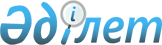 О внесении изменений и дополнений в решение маслихата Тайыншинского района Северо-Казахстанской области от 8 января 2021 года № 440 "Об утверждении бюджета Тендыкского сельского округа Тайыншинского района Северо-Казахстанской области на 2021 - 2023 годы"Решение маслихата Тайыншинского района Северо-Казахстанской области от 6 мая 2021 года № 29. Зарегистрировано Департаментом юстиции Северо-Казахстанской области 11 мая 2021 года № 7423
      В соответствии со статьями 104, 109-1 Бюджетного Кодекса Республики Казахстан, подпунктом 2-7) пункта 1 статьи 6 Закона Республики Казахстан "О местном государственном управлении и самоуправлении в Республике Казахстан", маслихат Тайыншинского района Северо-Казахстанской области РЕШИЛ:
      1. Внести в решение маслихата Тайыншинского района Северо-Казахстанской области "Об утверждении бюджета Тендыкского сельского округа Тайыншинского района Северо-Казахстанской области на 2021 - 2023 годы" от 8 января 2021 года № 440 (зарегистрировано в Реестре государственной регистрации нормативных правовых актов под № 6965) следующие изменения и дополнения:
      пункт 1 изложить в новой редакции:
      "1. Утвердить бюджет Тендыкского сельского округа Тайыншинского района Северо-Казахстанской области на 2021 - 2023 годы согласно приложениям 1, 2 и 3 соответственно, в том числе на 2021 год в следующих объемах:
      1) доходы – 13648 тысяч тенге:
      налоговые поступления – 1269 тысяч тенге;
      неналоговые поступления - 0 тысяч тенге;
      поступления от продажи основного капитала - 0 тысяч тенге;
      поступления трансфертов - 12379 тысяч тенге;
      2) затраты – 14047 тысячи тенге;
      3) чистое бюджетное кредитование - 0 тысяч тенге:
      бюджетные кредиты - 0 тысяч тенге;
      погашение бюджетных кредитов - 0 тысяч тенге;
      4) сальдо по операциям с финансовыми активами - 0 тысяч тенге:
      приобретение финансовых активов - 0 тысяч тенге;
      поступления от продажи финансовых активов государства - 0 тысяч тенге;
      5) дефицит (профицит) бюджета – - 399 тысяч тенге;
      6) финансирование дефицита (использование профицита) бюджета – 399 тысяч тенге:
      поступление займов - 0 тысяч тенге;
      погашение займов - 0 тысяч тенге;
      используемые остатки бюджетных средств – 399 тысяч тенге.";
      дополнить пунктом 4-1 следующего содержания:
      "4-1. Предусмотреть в бюджете Тендыкского сельского округа на 2021 год расходы за счет свободных остатков бюджетных средств, сложившихся на начало финансового года согласно приложению 4 к настоящему решению.";
      приложение 1 к указанному решению изложить в новой редакции согласно приложению 1 к настоящему решению;
      дополнить указанное решение приложением 4 согласно приложению 2 к настоящему решению.
      2. Настоящее решение вводится с 1 января 2021 года. Бюджет Тендыкского сельского округа Тайыншинского района Северо-Казахстанской области на 2021 год Направление свободных остатков бюджетных средств, сложившихся на 1 января 2021 года
					© 2012. РГП на ПХВ «Институт законодательства и правовой информации Республики Казахстан» Министерства юстиции Республики Казахстан
				
      Председатель сессии маслихата
Тайыншинского района
Северо-Казахстанской области

А. Абдрахманова

      Секретарь маслихата
Тайыншинского района
Северо-Казахстанской области

С. Бекшенов
Приложение 1 к решениюмаслихата Тайыншинского районаСеверо-Казахстанской областиот 6 мая 2021 года№ 29Приложение 1 к решению маслихатаТайыншинского районаСеверо-Казахстанской областиот 8 января 2021 года № 440
Категория
Категория
Категория
Наименование
Сумма,

тысяч тенге
Класс
Класс
Наименование
Сумма,

тысяч тенге
Подкласс
Наименование
Сумма,

тысяч тенге
1) Доходы
13648
1
Налоговые поступления
1269
04
Hалоги на собственность
1269
1
Hалоги на имущество
10
3
Земельный налог
49
4
Hалог на транспортные средства
1210
4
Поступления трансфертов
12379
02
Трансферты из вышестоящих органов государственного управления
12379
3
Трансферты из районного (города областного значения) бюджета
12379
Функциональная группа
Функциональная группа
Функциональная группа
Наименование
Сумма,

тысяч тенге
Администратор бюджетных программ
Администратор бюджетных программ
Наименование
Сумма,

тысяч тенге
Программа
Наименование
Сумма,

тысяч тенге
2) Затраты
14047
01
Государственные услуги общего характера
11464
124
Аппарат акима города районного значения, села, поселка, сельского округа
11464
001
Услуги по обеспечению деятельности акима города районного значения, села, поселка, сельского округа
11464
07
Жилищно-коммунальное хозяйство
1614
124
Аппарат акима города районного значения, села, поселка, сельского округа
1614
008
Освещение улиц в населенных пунктах
386
009
Обеспечение санитарии населенных пунктов
829
011
Благоустройство и озеленение населенных пунктов
399
 13
Прочие
969
124
Аппарат акима города районного значения, села, поселка, сельского округа
969
040
Реализация мероприятий для решения вопросов обустройства населенных пунктов в реализацию мер по содействию экономическому развитию регионов в рамках Государственной Программы развития регионов до 2025 года
969
3) Чистое бюджетное кредитование
0
Бюджетные кредиты
0
Категория
Категория
Категория
Наименование
Сумма,

тысяч тенге
Класс
Класс
Наименование
Сумма,

тысяч тенге
Подкласс
Наименование
Сумма,

тысяч тенге
5
Погашение бюджетных кредитов
0
Функциональная группа
Функциональная группа
Функциональная группа
Наименование
Сумма,

тысяч тенге
Администратор бюджетных программ
Администратор бюджетных программ
Наименование
Сумма,

тысяч тенге
Программа
Наименование
Сумма,

тысяч тенге
4) Сальдо по операциям с финансовыми активами
0
Категория
Категория
Категория
Наименование
Сумма,

тысяч тенге
Класс
Класс
Наименование
Сумма,

тысяч тенге
Подкласс
Наименование
Сумма,

тысяч тенге
6
Поступления от продажи финансовых активов государства
0
5) Дефицит (профицит) бюджета
-399
6) Финансирование дефицита (использование профицита) бюджета
 399
7
Поступления займов
0
Функциональная группа
Функциональная группа
Функциональная группа
Наименование
Сумма,

тысяч тенге
Администратор бюджетных программ
Администратор бюджетных программ
Наименование
Сумма,

тысяч тенге
Программа
Наименование
Сумма,

тысяч тенге
14
Обслуживание долга
0
16
Погашение займов
0
Категория
Категория
Категория
Наименование
Сумма,

тысяч тенге
Класс
Класс
Наименование
Сумма,

тысяч тенге
Подкласс
Наименование
Сумма,

тысяч тенге
8
Используемые остатки бюджетных средств
399
01
Остатки бюджетных средств
399
1
Свободные остатки бюджетных средств
399Приложение 2к решению маслихатаТайыншинского района Северо-Казахстанской областиот 6 мая 2021 года № 29Приложение 4к решению маслихатаТайыншинского районаСеверо-Казахстанской областиот 8 января 2021 года № 440
Категория
Категория
Категория
Наименование
Сумма, 

тысяч тенге
Класс
Класс
Наименование
Сумма, 

тысяч тенге
Подкласс
Наименование
Сумма, 

тысяч тенге
Доходы
399
8
Используемые остатки бюджетных средств
399
01
Остатки бюджетных средств
399
1
Свободные остатки бюджетных средств
399
Функциональная группа
Функциональная группа
Функциональная группа
Наименование
Сумма, 

тысяч тенге
Администратор бюджетных программ
Администратор бюджетных программ
Наименование
Сумма, 

тысяч тенге
Программа
Наименование
Сумма, 

тысяч тенге
 Затраты
399
07
Жилищно-коммунальное хозяйство
399
124
Аппарат акима города районного значения, села, поселка, сельского округа
399
011
Благоустройство и озеленение населенных пунктов
399